AAR รายวิชา หลักสูตรและการเรียนการสอนสำหรับผู้เรียนที่หลากหลาย อาจารย์ผู้สอน ดร.สิริรัตน์ นาคิน A: After หลังจากที่เรียนรู้รายวิชานี้แล้ว เกิดความเข้าใจ กิจกรรมการเรียนการสอนที่เน้นผู้เรียนที่แตกต่างกันเป็นอย่างมาก โดยเฉพาะเรื่องของ ความแตกต่าง 3 ด้าน คือ เรื่อง Readiness ความพร้อม ของนักเรียนที่มีความพร้อมจะเรียนได้ดี หากว่างานหรือกิจกรรมนั้นเข้ากับความรู้ที่พวกเขามีก่อนแล้วInterest ความสนใจ งานที่เข้ากับความต้องการที่เขาจะทำLearning Profile และงานที่ทำนั้น กระตุ้นนักเรียนให้มีความชอบเรียนA: Action ได้นำไปปรับใช้ในการเรียนการสอนที่โรงเรียน เท่าที่สังเกตนักเรียนมีความชอบกิจกรรมลักษณะนี้มาก เพราะผ่อนคลายไม่เครียดทั้งที่เรียนในห้องเดียวกันแต่มีความสนุกสนาน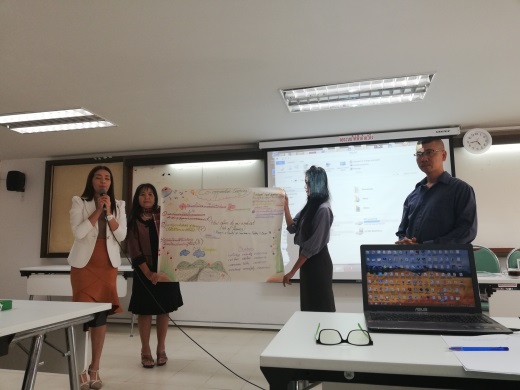 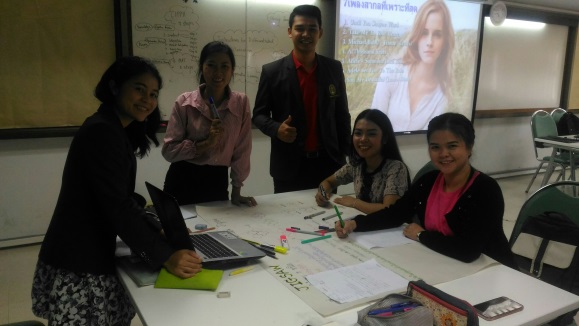 โดย กระบวนการที่นำมาสอนคือ ใช้  Content Process Product แต่บางครั้ง อาจใช้ได้เพียง content และ process เท่านั้น อาจเป็นเพราะจำกัดในเรื่องเวลาซึ่ง ทำให้การเรียนไม่บรรลุวัตถุประสงค์เท่าที่ควรR: Review โดยส่วนตัวชอบการจัดการสอนแบบ DI มาก เพราะสามารถจัดการเรียนได้พร้อมทั้งหมดในกรณีที่ผู้เรียนมีความแตกต่างกัน แต่มีจุดที่ผู้สอนสังเกตคือ มีนักเรียนบางคนที่ไม่สามารถจะตามสมาชิกในห้องได้ ทั้งนี้อาจเนื่องจากปัจจัยอื่นที่ไม่เกี่ยวกับกิจกรรมการเรียน ซึ่งต้องหา สาเหตุและวิธีการแก้ไขให้ดีขึ้นต่อไป